Westworth United Church1750 Grosvenor Avenue, Winnipeg, Manitobaon Treaty One Territory in the heart of the Red River Métis NationJanuary 21st, 20243rd Sunday after EpiphanyTell Me the Stories of JesusWe Gather to WorshipWelcome Introit   Arise, Shine, for thy Light is Come 			      ThimanLighting the Christ Candle and the Diversity Candle	Music for lightingCall to Worship Glory to God in the highest!	And hope to every discouraged heart.Glory to God in the highest!	And peace to every conflicted soul.Glory to God in the highest!	And joy to every downcast spirit.Glory to God in the highest!
	And love to everyone.	Let us sing praises to our God.	Let us offer this love against the hate of the world.Opening Prayer  God of Love,	There is brightness in our lives because of the abundance of your steadfast love.  A love so vast, so deep, so real, that you became one of us. May we live within the power of this love. And may we share the embers of its flame with a world where so many dwell in shadow.  Amen.Hymn VU 91   The First NowellPrayer seeking ReconciliationO God of Love, There are times when we let our hearts grow cold and hard to match the January weather, rather than facing the things we wish we hadn’t said or done.		In the cold, dim winter, God’s brightness can be hard to see.We come here this morning to hear God’s message, to unburden our hearts, and to share with the Holy One the things that sit heavily on our spirits.God calls us to repentance and offers us the love of Christ, which meets us just where we are. Hear us as we offer to You, Holy One, those things that stand in the way of our relationship with you, each other, and ourselves.AssuranceSung Response MV 97   Listen, God is CallingThe Peace of Christ and Interlude	May the peace of Christ be with you.	And also with you.Sharing the StoryHymn MV 104   Know that God is GoodScripture Reading   Psalm 62Hear what the Spirit is saying to the Church	Thanks be to GodGospel Reading   Luke 2: 22-38This is the Gospel of Christ
              Thanks be to GodAnthem   Come Unto Me 		            BlankenshipReflection Hymn MV 120   My Souls Cries OutOfferingOffertory VU 541   Praise God from Whom All Blessings FlowOffering PrayerWe are hesitant to offer our gifts in this moment, Loving God, because in the back of our minds we wonder if any good will come of helping the poor, feeding the hungry, or reaching out to the stranger.  But by your grace, not only goodness, but hope and healing will pour out of what we give in these moments.  Bless our gifts, we pray.  AmenWe Respond to the WordPrayers of the People & The Lord’s Prayer (VU 921)	Hear our prayer.Hymn VU 82   A Light is GleamingBenedictionSing VU 974   AmenPostlude River Flows in You (Yiruma) Reader: Earl Gould	                                              QR Code for Westworth donationsOrganist: Megan Dufrat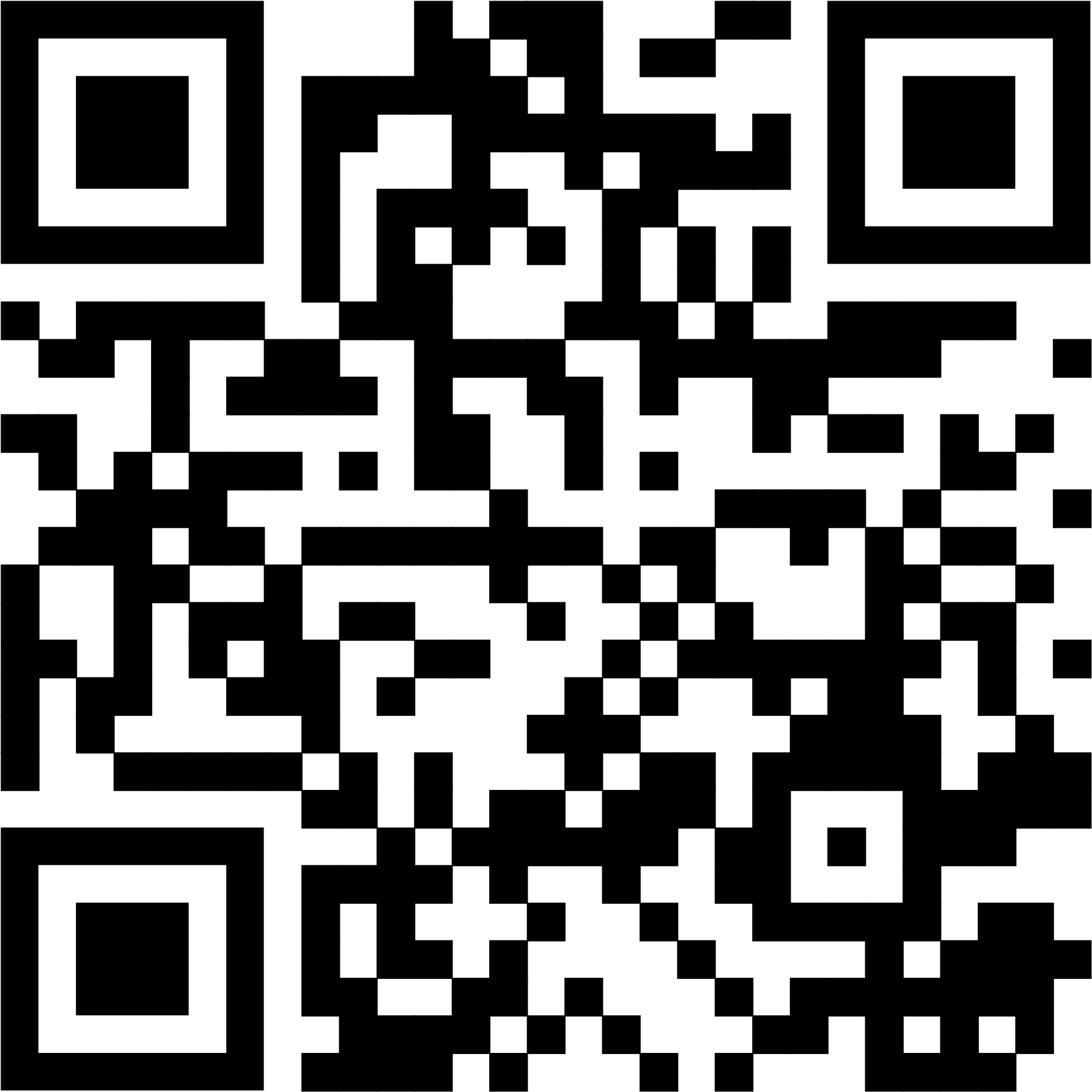 Director of Music: Valdine AndersonCoordinator of Children, Youth & Families: Katie AndersonPreacher: Marilyn Anderson CorkumMinister: Tricia Gerhard